Mobilization of the War EffortSelling war bonds to raise moneyFood and energy rationingGrowing victory gardensIncreasing working hoursIncreasing taxesProhibiting strikes in war-related industriesConverting factories to war-related production, such as Ford producing tanks and bombers instead of carsWomen working in jobs outside the home and previously held almost exclusively by menAfrican Americans gaining access to better pay and jobsRecycling campaignsPropaganda Posters: Germany and the Soviet UnionPoster 1								Poster 2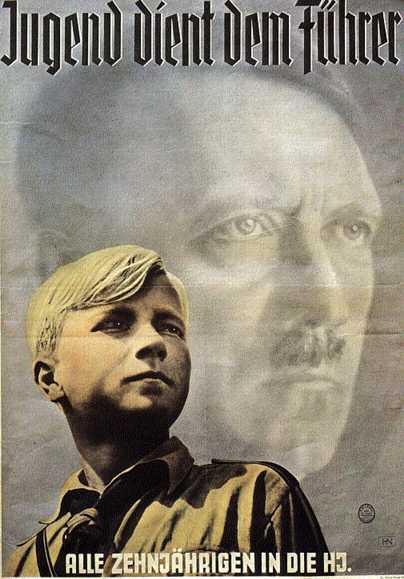 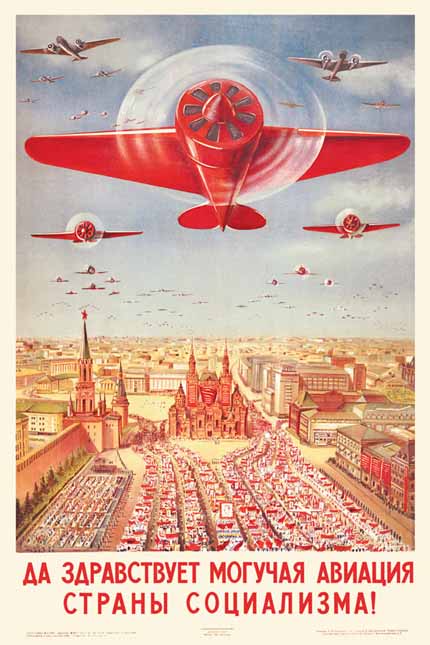 Propaganda Posters: Women During WWIIPoster 3					Poster 4	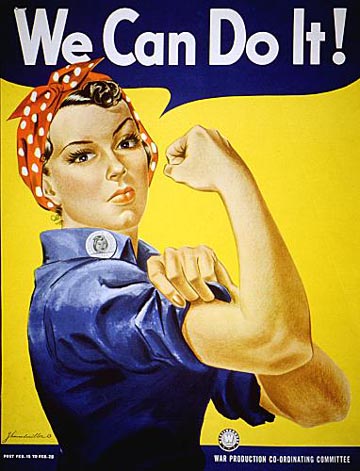 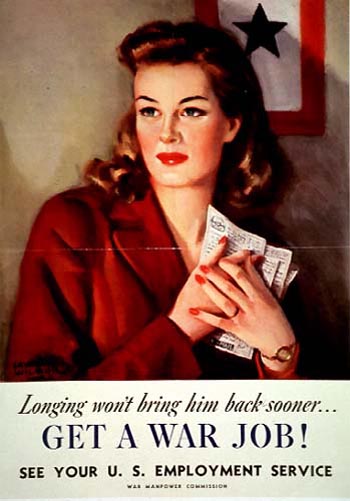                     Rosie the RiveterPropaganda Posters: MinoritiesPoster 5								Poster 6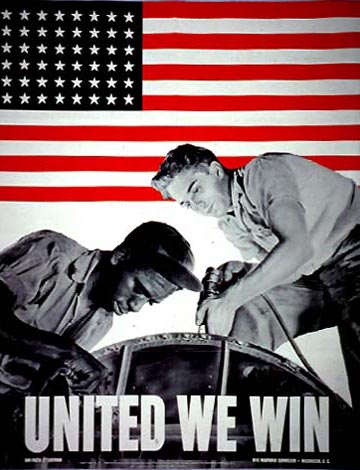 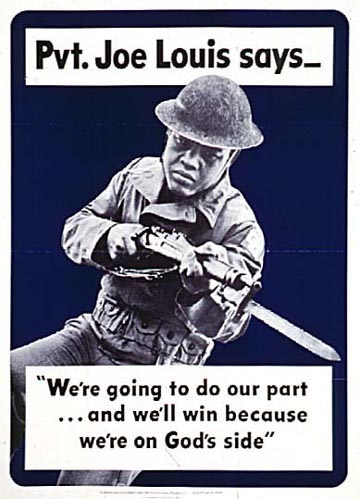 Propaganda Posters: General Propaganda and Individual EffortsPoster 7								Poster 8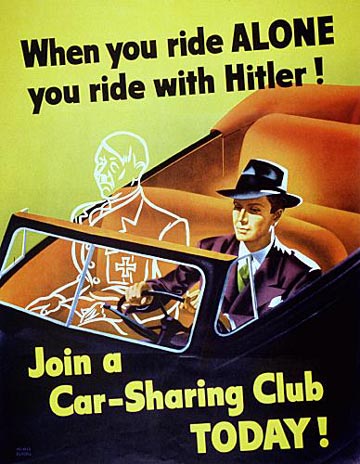 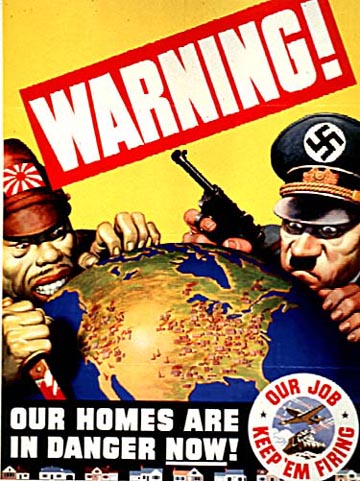 Propaganda Posters: Labor Unions and Individual EffortsPoster 9								Poster 10		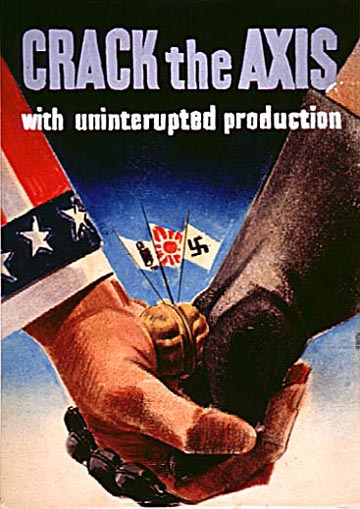 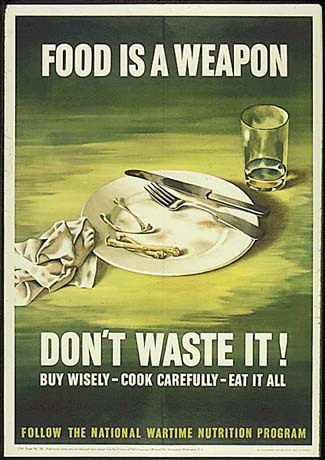         Poster 11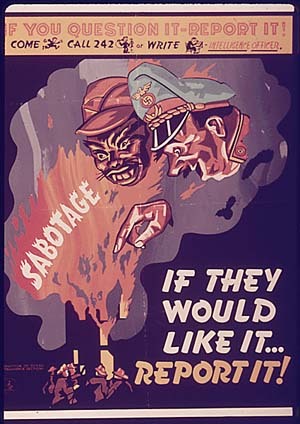 